HISTORIALa práctica de la salud pública cubana en el período 1980-1995. Testimonio del Dr. Julio J. Teja PérezThe practice of Cuban public health in the period 1980-1995. Testimonial interview of Dr. Julio J. Teja Pérez.Julio J. Teja Pérez. Profesor Titular y Consultante de la Escuela Nacional de Salud Pública. ORCID: https://orcid.org/0000-0003-1307-5426 Correo electrónico: tejas@infomed.sld.cu RESUMEN: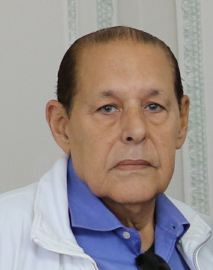 Transcripción de la entrevista testimonial sobre la práctica de la Salud Pública cubana durante el período 1980-1995, al Dr. Julio J. Teja Pérez.Palabras clave: Historia de la Salud Pública cubana, salud pública, Sistema de Salud cubano.ABSTRACT:Transcript of the testimonial interview on the practice of Cuban Public Health during the period 1980-1995, of Julio J. Teja Pérez.Key words: History of Cuban Public Health, public health, Cuban Health System.TRANSCRIPCIÓN DE LA ENTREVISTA CON EL DR. JULIO TEJA PÉREZMinistro de Salud Pública. Período 1985 – 199523 de abril de 2019Soy el Dr. Julio Teja PérezMi trabajo en el Ministerio de Salud Pública comienza en 1980, llegando a ocupar el cargo de Ministro de 1985 a 1995.En 1953 ingresé en la carrera de medicina y me incorporo a la lucha estudiantil, fui presidente de la asociación de estudiantes de medicina de la universidad de la habana y designado director del periódico alma mater. Integré el primer comité universitario de la Asociación de jóvenes rebeldes y posteriormente ratificado miembro del comité nacional de la Unión de Jóvenes Comunistas.En 1961 fui designado por la Dirección del país para cumplir misión internacionalista especial en Argelia, estando aun en la Carrera de Medicina.Al terminar la universidad en plena crisis de octubre me incorporo al Batallón Fronterizo en Guantánamo, posteriormente nombrado Jefe de los Servicios Médicos en diferentes niveles de las Fuerzas Armadas (FAR). Así se desarrolla mi primera etapa profesional, siempre vinculado a las FAR llegando a ser en 1967 director del hospital militar Dr. Carlos Juan Finlay en un momento muy especial, pues se convierte en Hospital Militar docente y se incorporan al claustro profesores de alto prestigio.En 1977 paso a trabajar al Consejo de Ministros como asesor del Vicepresidente Flavio Bravo, atendiendo el sector de la saludEn 1980 me eligen miembro suplente del Comité Central del PCC por 5 años y luego miembro efectivo por 11 años.Diputado a la Asamblea Nacional del Poder Popular durante 16 años.Trabajando como asesor del Vicepresidente una mañana, se me acerca Nuñez Jiménez y me invita para un recorrido con el compañero Fidel, yo no entendía mucho cual era mi papel allí, transcurrieron dos días y al regresar, cuando Fidel se disponía a abandonar el lugar se me acerca y me plantea que la Dirección del país me había designado para trabajar en el Ministerio de Salud Pública con el compañero Sergio del Valle.Así en 1980, llego al Ministerio de Salud Pública, soy nombrado Viceministro a cargo de la Asistencia Médica y al poco tiempo como Viceministro Primero, y en 1985 me nombran Ministro de Salud Pública donde me mantuve por espacio de 10 años.Voy a dividir mi relatoría en dos grandes periodosUno del 80 al 90 que coincide con el desarrollo de la potencia medicaEl otro del 90 al 95 que coincide con la etapa del periodo especial en cubaLa potencia médica (1980-1990)Fidel en la historia me absolverá describe la trágica situación que vivía nuestro país, hambre, miseria, abandono, falta de empleo, desigual distribución de la tierra, etc. Más adelante señaló, cito, “…cuando tengamos estos y muchos problemas más que afectan a nuestro pueblo resueltos, entraremos a resolver la profilaxis y curación de todas las enfermedades…” fin de la cita 400 médicos se graduaban entonces cada año y la mitad emigraban. En 1962 Fidel planteó que la única fórmula para resolver el impacto del éxodo de médicos, era la formación masiva de éstos; el 9 de dic de 1981, en la clausura del V Congreso del Sindicato Nacional de Trabajadores de la Salud (SNTS) señaló que la salud pública ocupaba un lugar priorizado y sagrado de la Revolución y que el enemigo trató de golpearnos en este campo y nos golpeó de modo sensible, cuando nos arrebató la mitad de los 6 mil médicos que habían al triunfo de la Revolución.Ese mismo día Fidel hablo de hacer de Cuba una potencia médica, crear un Centro mundial de desarrollo de la salud; habían transcurrido solo 2 meses de haberse erradicado la epidemia del Dengue Hemorrágico que apareció de manera extraña por las inmediaciones de Rancho Boyeros.Ante los dramáticos efectos de la epidemia el compañero Fidel plantea la urgente necesidad de perfeccionar el sistema y nombra al Vicepresidente del Comité Ejecutivo que atendía la Educación, la Cultura y la Ciencia junto a un grupo de pedagogos para que hicieran un análisis de la formación médica y determinar los factores que podían contribuir a mejorar su formación.El Comandante plantea crear un destacamento y le pone el nombre de Carlos Juan Finlay, estaría constituido por una selección de los mejores estudiantes, que al graduarse harían juramento de fidelidad a la Patria y expresarían su disposición a trabajar en cualquier lugar que se les asignara, y dijo: “…para poder lograr esto necesitamos un nuevo plan de estudio”.El Destacamento comienza en 1982 y se decide hacer un estudio para conocer los mejores planes de formación médica en el mundo, se crean 7 comisiones integradas por profesores destacados y cuadros de dirección de los principales hospitales se visitan 7 países: USA, Canadá, Suecia, Francia, URSS, Inglaterra, Checoslovaquia. Allí se interesaron por la relación hospital-universidad, la relación con los sistemas de salud y la bibliografía que utilizaban en la formación de los médicos. A su regreso se crea una comisión nacional del plan de estudio, donde se invitan a una gran cantidad de profesores y se redacta el nuevo plan de estudio de la carrera de medicina.Al unísono se orienta revisar la situación del plan de construcción de Facultades de Medicina del país, y terminarlo, y además se deciden construir nuevas Facultades en las provincias que aún no tenían.Se revisa la situación en cada provincia de las instituciones hospitalarias, hospitales rurales, hospitales pediátricos y politécnicos de la salud. Se terminan 33 salas de Terapia Intensiva pediátricas en solo un año, de 3 que había en el país con poco equipamiento.Fidel analizando la situación de la atención primaria de los servicios de salud, plantea la necesidad de formar un médico integral con elevados conocimientos y se hace un plan piloto con 3 médicos en los municipios de Fomento, Vertientes, Guane y un policlínico de La Habana. Se empieza a trabajar en el Plan de Estudio para la formación de ese médico con la experiencia de profesores del policlínico de Alamar, en noviembre de 1983, surge el Médico de la Familia, para esto son elegidos diez médicos residentes, de brillante trayectoria académica que recibieron un curso introductorio por espacio de 15 días en el policlínico Lawton. Así, comenzaron a familiarizarse con la comunidad junto a igual número de enfermeras, con las cuales organizaron su futuro universo de trabajo (Fidel dirigió personalmente este trabajo).A partir de 1985 se alcanzó un desarrollo acelerado del Programa del Médico y Enfermera de la Familia, basta revisar algunas cifras,Cobertura de la población: en 1985 fue de 14,4%, en 1990 era de 56,7% y en 1995 llegó a 96,2 %La construcción de consultorios lleno ciudades, pueblos y hasta las montañas cambiaron su paisaje.      - Para responder a este espectacular crecimiento el Ministerio de Salud desarrolló un grupo de acciones estratégicas:normas de plantilla y nomenclatura por tipo y categoría de la red de unidades.estudió de la necesidad de formación de especialistas hasta el año 2000.plan de desarrollo de las especialidades con la opinión de los grupos nacionales, sociedades científicas y profesores destacados de las provincias que nos llevaran a un nivel científico equiparado con el de los países más desarrollados.  Desarrollo de la investigación científica y de la producción de tecnología. El polo científico.La epidemia de meningitis meningocócica en 1986, por su impacto es atendida por la Dirección del país; se priorizan los trabajos de búsqueda de una vacuna para proteger a la población donde participan la Dra. Concepción Campa, el Dr. Gustavo Sierra y otros destacados científicos cubanos y logran después de intensos trabajos la vacuna contra la meningitis meningocócica, tipo B.Al detectarse los primeros casos de SIDA en Cuba, Fidel orienta que había que trabajar intensamente para evitar que el SIDA se convirtiera en un problema de salud, se situaron fondos para obtener las técnicas de detección en el diagnóstico de cero+ tempranamente, se compran estas a ORGANON TECNICA de Holanda y la Fundación Pasteur de Francia; aun no se conocía la técnica WESTERN BLOT, la que más tarde es desarrollada en Cuba por un grupo de científicos destacados. Se hizo un muestreo masivo de sangre y sus derivados.Fidel haciendo realidad su idea de que Cuba, “… tiene que ser un país de hombres de ciencia”, inicia la construcción de Centros de Investigación como el Centro de Ingeniería Genética y Biotecnología, Suma, Vacuna, Anticuerpos Monoclonales, Biopreparados. Se construyó el IPK (Instituto de Medicina Tropical “Pedro Kourí”), centro de Histoterapia Placentaria. Surge el polo científico.Se inaugura el Hospital Hermanos Ameijeiras, con la más avanzada tecnología.Se crean centros de alta tecnología como los Cardiocentros de Santiago de Cuba y Santa Clara, el del William Soler y el de Hospital Hermanos Ameijeiras en La Habana.Se crea el Centro de Microcirugía Ocular en serie para el tratamiento de afecciones oftalmológicas, que nos llevó a desarrollar posteriormente la operación milagro por toda Latinoamérica, se amplía el Hospital Frank País y se introducen los fijadores externos.Se inaugura el Centro Internacional de Restauración Neurológica, Cirén.Periodo del 90 al 95 (Periodo Especial)En los años del Periodo Especial, que fueron sin lugar a dudas los más duros y traumáticos para el país, se logró el que el objetivo estratégico trazado por la dirección de la revolución de mantener los logros de la salud del pueblo como una de las más hermosas conquistas de nuestro socialismo en lo esencial fuera cumplido.Todo esto fue posible en medio de las serias afectaciones en la disponibilidad de medicamentos, material gastable de uso médico, material de aseo y limpieza, y con el mínimo de recursos para mantenimiento y reparación de los equipos tecnológicos imprescindibles.Entre las medidas que se fueron instrumentando para frenar su deterioro, tenemos:Especial dedicación a los programas de Atención a los Ancianos, Impedidos y Desvalidos.Se elaboró e instrumentó un nuevo sistema de índices de consumo acorde a las pocas disponibilidades.Se trabajo por mejorar los indicadores de salud respecto a las enfermedades infecciosas y parasitarias. Se logró mantener eliminada la Polio, Difteria, Tétano neonatal, el Sarampión, la Meningoencefalitis post Parotídea y el Síndrome de Rubeola congénita. Se cumplimentaron los planes de inmunización a toda la población, lográndose cobertura con niveles superiores al 95% de las vacunas incluidas en el esquema nacional de vacunaciónSe elaboró e implementó el programa nacional dirigido a perfeccionar la atención materno- infantil, en respuesta a los acuerdos de la cumbre mundial a favor de la infancia.Se implantó el programa de medicamentos y surge el tarjetón para las enfermedades crónicas que llega hasta la actualidad.En todos estos años, los más duros del Periodo Especial, se logró bajar la Mortalidad Infantil, basta analizar su comportamiento:1985 ---- 16.5/1000 nacidos vivos1990 ---- 10,7/1000 nacidos vivos1995 ----  9,4/1000 nacidos vivosSe logro preservar el funcionamiento de todas las unidades del sistema de salud (hospitales, policlínicos, consultorios)La formación de médicos se incrementó en este periodo como se puede apreciar:1986 - 1990 17 mil médicos1991 - 1995 22 mil médicosTodos los graduados fueron asimilados por el sistema de salud y se mantuvieron las condiciones docentes para su especialización.Se logró mantener estabilidad en la tasa de Mortalidad Materna. Se trabajó con la UNICEF en la introducción del programa de “Hospitales amigos del niño y de la madre”. Se fortaleció el sistema de Vigilancia en Salud en todo el país, se crearon las Unidades de Análisis y Tendencias de Salud (UATS).Se logró preservar el Programa Nacional de Sangre, se mantuvieron las cifras de donaciones de sangre con algunos incrementos en coordinación con los Comités de Defensa de la Revolución (CDR).El sistema de información de ciencias médicas se fortaleció gracias a la aplicación de la informática en toda su gestión. Se crea la Red Telemática de la Salud INFOMED.Se hace un reordenamiento de objetivos, concentrando el potencial científico, tecnológico y humano en direcciones estratégicas del Programa de Objetivos, Propósitos y Directrices para incrementar la salud de la población cubana hasta el año 2000 (OPD 2000), ya que se estaba produciendo un incremento de la mortalidad por enfermedades no trasmisibles, se realizan encuestas a la población y se detecta un incremento de los factores de riesgo.Situaciones especiales de salud en esta etapaLa epidemia de Neuropatía, reportó los primeros casos en 1991, se registraron más de cinco mil casos, estábamos en el momento más crítico del Periodo Especial con repercusión nacional, había casos en todo el país, se creó un grupo operativo para el enfrentamiento de esta situación dirigido personalmente por Fidel e integrado por los Ministros de salud, Ciencia y Técnica, Jefe del Estado Mayor de la Defensa Civil, Científicos destacados y directores de los centros de investigación del Polo Científico, fue una etapa de trabajo arduo, día y noche, nos visitaron eminentes científicos del mundo incluyendo Premios Nobel, se logró controlar la epidemia en el año 1994, gracias a la integración de todos los factores convocados y la comunidad científica.Il -62, accidente aéreo en rancho boyeros, fue un vuelo con destino Roma, cuando llegué al lugar del hecho, ya Fidel estaba allí con el agua a la rodillas, organizo el traslado de todos los heridos, la mayoría eran quemados, se mandaron al hospital Calixto García, preguntó qué era bueno para el tratamiento de estas personas y cuando supo que el Factor de Crecimiento Epidérmico que se producía en Biotecnología, llamó al director y pidió que enviaran una rastra refrigerada con todo el producto que tuvieran en existencia.Un hecho muy sensible, fue el accidente que ocurrió al chocar 2 lanchas Cometas en el trayecto Batabanó- Gerona; cuando yo llego al lugar, ya Fidel se encontraba en el Embarcadero de Batabanó dirigiendo las labores de salvamento personalmente, al verme se me acerca y me dice que había que resolver una situación que lo angustiaba: Entre los lesionados había una madre con su niño y al evacuarlos los habían trasladado a dos hospitales diferentes y era necesario unirlos y me pregunta en qué hospital habían los dos servicios. Yo le digo que podíamos trasladarlos para el hospital Naval “Luis Diaz Soto”, al niño fue fácil localizarlo, pero la tarea difícil fue localizar a la madre, tuvimos que movilizar  a la Dirección Provincial de Salud y compañeros del Ministerio hasta que encontramos a la madre; ella estaba desesperada, la trasladamos y Fidel la recibe y le dice que allí va a estar con su niño, Fidel no se va del hospital hasta que deja todo esto resuelto, encarga  a la Dirección del hospital de mantenerlo informado de la evolución de ambos y me dio instrucciones de resolver todo lo que se necesitara para garantizar la asistencia. Esto es una muestra de la sensibilidad y humanismo que caracterizaba a nuestro Comandante en Jefe.Hechos relevantes:Otro hecho significativo fue la encomienda que me dio Fidel para la entrevista con su santidad Juan Pablo II.Nosotros habíamos establecido relaciones con el Vaticano en la persona del Cardenal Angelini, su cargo era el equivalente a un Ministro de Salud. Nos había visitado en varias ocasiones, participó en La Habana en el Seminario Internacional sobre Atención Primaria de Salud, a los pocos días yo viajo a Roma para asistir a la Conferencia sobre Longevidad y Nivel de Vida, Fidel me da la encomienda de entrevistarme con el Papa Juan Pablo II y trasmitirle un mensaje personal verbalmente. Soy recibido por su santidad en audiencia privada, intercambiamos saludos y al terminar me plantea invitar al resto de la delegación que me acompañaba, entre ellos los tres embajadores cubanos que radican en Roma, para saludos y fotos.Esta reunión formó parte de las acciones que llevaron a la posterior visita de su santidad Juan Pablo II a Cuba1992 electo vicepresidente de la Asociación Americana de Salud Pública para Latinoamérica, APHA por sus siglas en inglés, única vez que Cuba ha ocupado este cargo.Se hace la primera edición de la Expo Salud para Todos Accidente Chernóbil, donde se desplegó todo un plan para garantizar en Cuba, la asistencia médica y de recuperación a los afectadosEsta apretada síntesis solo pretende trasmitir la rica experiencia, los conocimientos teóricos y prácticos adquiridos que requirió todo el tiempo, toda la inteligencia y sobre todo una gran pasión revolucionaria con que laboramos bajo la dirección de nuestro Comandante en Jefe y apoyado por un colectivo excepcional.En las entrevistas realizadas a los protagonistas, se podrán conocer los detalles de una manera más minuciosa, sobre el trabajo que caracterizó este periodo en las diferentes esferas y áreas del Sistema de Salud cubano en el período comprendido entre 1980 y 1995.No existen conflictos de interesesRecibido: 10 de diciembre de 2019. Aprobado: 23 de diciembre de 2019.      Dr. Julio J. Teja Pérez. Escuela Nacional de Salud Pública, La Habana. Cuba Correo electrónico: tejas@infomed.sld.cu 